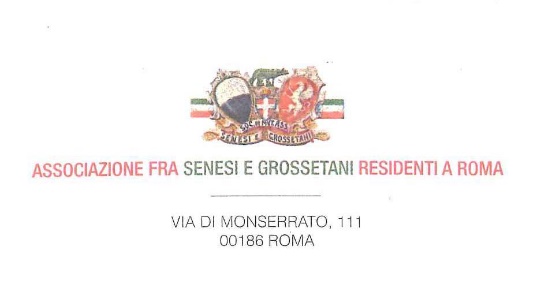 CIRCOLARE N. 79Oggetto: PRANZO DELLA INAUGURAZIONE DEL NUOVO ANNO SOCIALERoma, 9 gennaio 2024Cari Soci, cari amici, Il nuovo anno comincia con il tradizionale Pranzo inaugurale della nostra Associazione.Vi confermo la data di domenica 28 gennaio alle ore 13.Il ristorante che ci accoglierà, come per l‘anno scorso, è “L’ORSO ‘80” in via dell’Orso,33. Il telefono è 06.6861710.Spero che partecipiate numerosi con i vostri famigliari.Vi chiedo la cortesia di confermare alla socia Lucia Mazzilli la vostra adesione. Il suo cellulare è 3278778100.Il costo  del pranzo è di 35,00 euro per il menu senza primo piatto, e 40,00 euro per quello con il primo piatto. Al momento della vostra adesione, se è possibile, indicate anche  il tipo di menù che volete scegliere (se da 35 euro o da 40 euro)  in modo da poterlo comunicare almeno due giorni prima al ristorante, insieme al numero dei partecipanti.Il menu comprende:Bevande: Vino Bianco e Rosso dei Castelli Romani – Acqua MineraleAntipasti misti della Casa: prosciutto, salame, mozzarella di bufala, sedano e groviera, insalata di finocchi, melanzane alla griglia e melanzane fritte, zucchine alla scapece ed alla griglia, peperoni arrosto,  cavolfiori con capperi, olive di Gaeta, polpette di carne al sugo, fagioli al sugo, frittata con spinaci e mozzarella.Primi : Rigatoni alla Amatriciana o Cacio e Pepe. Secondo: Grigliata mista di carne (tagliata di manzo, vitella arrosto e agnello scottadito) Contorno: Patate arrosto.Dessert: Torta di ricotta con gocce di cioccolato, in alternativa, tiramisù. Caffè.Colgo l’occasione per ricordare a tutti i Soci che non avessero ancora provveduto al pagamento della quota sociale annuale di effettuarlo  tramite bonifico o di versarlo a Lucia Mazzilli durante gli incontri liturgici a S.Caterina da Siena. Vi ricordo l’IBAN: IT07J0103003200000001020614 intestato a Associazione tra Senesi e Grossetani Residenti in Roma, via Monserrato111 00186 RomaVi informo inoltre  che le nostre iniziative riprenderanno a febbraio con una visita alla Villa “Il Vascello”, sede del Grande Oriente d’Italia, e teatro dei combattimenti per la difesa della Repubblica Romana.E’ in preparazione una gita di due giorni a Siena nel mese di aprile.La Vostra partecipazione, che mi auguro sia numerosa, sarà il segno del successo delle nostre iniziative che in tanti anni hanno onorato Siena e il territorio del Grossetano.Con i saluti più cordiali                                                                                                                   Luca Verdone                                                             (Presidente della Associazione fra Senesi e Grossetani residenti a Roma)